 Программа  дополнительного  образованияЗанимательный окружающий мирнаименование учебного предмета (курса)9-10 лет(возраст обучающихся)2021-2022 учебный год(срок реализации программы)Фролова Наталия Владимировна(Ф.И.О. учителя, составившего   программу)г. КрасноярскПояснительная записка     Жизнь природы многообразна, уникальна, интересна и сложна. В ней есть свои тайны, ведь вокруг нас множество самых обыкновенных вещей, к которому мы настолько привыкли, что не замечаем их, а порой ничего о них не знаем. А нужно лишь задуматься и задать себе вопросы «почему?», «как?», «зачем?», «когда?», и нам откроются удивительные истории. История самых ранних цивилизаций показывает, что человек всегда старался познать природу. Его разум в равной мере стремился постичь устройство Земли и небесных светил, океанов и суши, растений и животных; их взаимное влияние и значение для себя.     Материалы внеурочной деятельности помогут узнать много нового в современном представлении о природе и мироздании, о природе стран мира, России и родного края, об экологических системах и их взаимосвязи друг с другом, о влиянии человека на окружающий мир и природу. Органично и ненавязчиво формирует у детей вкус к познанию окружающего мира, раскрыть способности всматриваться в окружающий мир. У каждой вещи как у человека, своя биография, своя история, удивляться ему и как можно чаще задавать вопросы, что способствует воспитание новых поколений понимающих своё предназначение в жизни, умеющих управлять своей судьбой, здоровые физически и нравственно (способные к самопознанию, самоопределению, самореализации, самоутверждению). Только здоровый ребёнок может успешно учиться, продуктивно проводить свой досуг, стать в полной мере творцом своей судьбы.     Цель программы – создать условия для пробуждения в детях интереса к самостоятельной, познавательной, коммуникативной деятельности, к познанию, к исследованию.     Задачи:·  формирование представления о природе как развивающейся системе;·  формирование функционально грамотной личности;·  расширение кругозора школьников и представления об обычных и необычных предметах и явлениях;·  формировать умения работать в группах, коллективно;·  способствовать сплочению детского коллектива.Системно-деятельностный подход.В основе реализации программы лежит системно-деятельностный подход, который предполагает:*  воспитание и развитие качеств личности, отвечающих требованиям информационного общества, инновационной экономики, задачам построения российского гражданского общества на основе принципов толерантности, диалога культур и уважения его многонационального, поликультурного.*  переход к стратегии социального проектирования и конструирования на основе разработки содержания и технологий образования, определяющих пути и способы достижения социально желаемого уровня (результата) личностного и познавательного развития занимающегося;*  развитие личности обучающегося на основе освоения универсальных учебных действий, познания и освоения мира;*  признание способов организации образовательной деятельности и учебного сотрудничества в достижении целей личностного и социального развития занимающихся;*  учёт индивидуальных возрастных, психологических и физиологических особенностей занимающихся.Метапредметные связи программы.Программа внеурочной деятельности носит комплексный характер, что отражено в метапредметных связях с такими учебными дисциплинами как: астрономия, история, география, природоведение, технология, экология.Планируемые результаты освоенияпрограммы внеклассной деятельности.В процессе обучения и воспитания собственных установок, потребностей в значимой мотивации у обучающихся формируются познавательные, личностные, регулятивные и коммуникативные универсальные учебные действия.     Личностными результатами программы является:*  Осознание единства и целостности окружающего мира, возможности его познаваемости и объяснимости на основе достижений науки.*  Постепенно выстраивать собственное целостное мировоззрение.*  Осознавать потребность и готовность к самообразованию, в том числе и в рамках самостоятельной деятельности вне школы.*  Оценивать жизненные ситуации с точки зрения безопасного образа жизни и сохранения здоровья.*  Оценивать экологический риск взаимоотношений человека и природы.*  Формировать экологическое мышление: умение оценивать свою деятельность и поступки других людей с точки зрения сохранения окружающей среды – гаранта жизни и благополучия людей на Земле.     Метапредметными результатами программы - является формирование следующих универсальных учебных действий (УУД):     Регулятивные УУД:*  Самостоятельно обнаруживать и формулировать учебную проблему, определять цель учебной деятельности, выбирать тему проекта.*  Выдвигать версии решения проблемы, осознавать конечный результат, выбирать из предложенных и искать самостоятельно средства достижения цели.*  Составлять (индивидуально или в группе) план решения проблемы (выполнения проекта).*  Работая по плану, сверять свои действия с целью и, при необходимости, исправлять ошибки самостоятельно.*  Учиться совместно с учителем и другими учениками давать эмоциональную оценку деятельности класса на занятиях.*  Средством формирования этих действий служит технология оценивания образовательных достижений (учебных успехов).*  В диалоге с учителем совершенствовать самостоятельно выработанные критерии оценки.*  Определять и формулировать цель деятельности на занятиях с помощью учителя.*  Проговаривать последовательность действий на занятии.*  Учить высказывать своё предположение (версию), учить работать по предложенному учителем плану.*  Средством формирования этих действий служит технология проблемного диалога на этапе изучения нового материала.*  Уметь организовывать здоровьесберегающую жизнедеятельность (режим дня, утренняя зарядка, оздоровительные мероприятия, подвижные игры и т. д.).     Познавательные УУД:*  Добывать новые знания: находить ответы на вопросы, используя дополнительную литературу, свой жизненный опыт и информацию, полученную на уроке.*  Перерабатывать полученную информацию: делать выводы в результате совместной работы всего класса.*  Преобразовывать информацию из одной формы в другую: составлять рассказы на основе простейших моделей (предметных, рисунков, схематических рисунков, схем); находить и формулировать решение задачи с помощью простейших моделей (предметных, рисунков, схематических рисунков).     Коммуникативные УУД:*  Умение донести свою позицию до других: оформлять свою мысль в устной и письменной речи (на уровне одного предложения или небольшого текста).*  Слушать и понимать речь других.*  Средством формирования этих действий служит технология проблемного диалога (побуждающий и подводящий диалог).*  Самостоятельно организовывать учебное взаимодействие в группе (определять общие цели, распределять роли, договариваться друг с другом и т. д.).*  Средством формирования этих действий служит организация работы в парах и малых группах.     Оздоровительные результаты программы внеклассной деятельности:*  социальная адаптация детей, расширение сферы общения, приобретение опыта взаимодействия с окружающим миром.*  осознание необходимости заботы о своём здоровье и выработки форм поведения, которые помогут избежать опасности для жизни и здоровья.      В результате реализации данной программы у обучающихся развиваются группы качеств: отношение к самому себе, отношение к другим людям, отношение к вещам, отношение к окружающему миру. Благодаря тому, что содержание данной программы раскрывает все основы организации и функционирования живого, его роли на Земле, обучающиеся будут демонстрировать такие качества личности как: товарищество, уважение к старшим, доброта, честность, трудолюбие, бережливость, дисциплинированность, соблюдение порядка, любознательность, любовь к прекрасному.Основные направления содержания программы.*  Введение. Все открытия на Земле начинались со слова «Почему?». Человек всегда пытался найти ответ на многие загадки природы.*  Вселенная и Солнечная система. Огоньки на небе. История возникновения и появления Вселенной и Солнечной системы. Земля.*  Начало жизни. История возникновения и развития жизни на Земле. Происхождение человека. Народы. Религии. Образ жизни.*  Воздушная оболочка Земли. Понятие о природных циклах, круговоротах веществ. Почва. Характер почвы. Горные породы. Ландшафтный дизайн. *  Материки и океаны. Погода и климат. Памятка путешественника. Реки. Особенности рек.*  Экосистемы. Кто такие «кормильцы», «едоки», «мусорщики».*  Природная зональность. Путешествие в теплые края. Горная экосистема.*  Люди. Города и страны. Наша планета Земля.*  Мир чудесных вещей и их изобретений. История изобретения обычных предметов, используемых в нашей жизни. Бумага. Гвоздь. История пуговицы. Очки. Зеркало. Изобретение машин и приборов. Одной строкой об изобретениях. Интеллектуальный турнир. * Чудеса далекие и близкие. Чудеса на Земле. Семь чудес света. Семь чудес России. Чудеса родного края.Учебно-тематический план внеклассной деятельности.План работы отделения «Занимательный окружающий мир»Указание времени, места и форм организации программы.      Программа внеклассной деятельности «Занимательный окружающий мир» составлена в соответствии с возрастными особенностями обучающихся и рассчитана на проведение 2 часа в неделю. Программа построена на основании современных научных представлений о познания и освоения жизни на Земле.Формы организации внеклассной деятельности.     Занятие по внеклассной деятельности – классно-урочная и занятия вне школы (посещение музея, планетария).      Форма выражения итога, результата – выставка и защита проектов достижений детей, выступления, участие в конкурсах, интеллектуальных играх, турнирах, олимпиадах.      Формы учета для контроля и оценки планируемых результатов освоенияпрограммы внеклассной деятельности     Программа внеклассной деятельности предполагает обучение на двух основных уровнях: первый - информативный, второй — поведенческий, позволяющий закрепить социально одобряемые модели поведения.     Социально одобряемая модель поведения заключается в активном и заинтересованном познании мир, в осознании ценности труда, науки и творчества, осознанно выполняющий правила здорового и экологически целесообразного образа жизни, безопасного для человека и окружающей его среды. Принимая во внимание этот факт, наиболее рациональным способом будет подведение итогов каждого изучаемого раздела в игровой форме, при организации коллективного творческого дела.      Компетенции результатов освоения программы внеклассной деятельности будут, происходит путем архивирования творческих работ обучающихся, накопления материалов по типу «портфолио».     Контроль и оценка результатов освоения программы внеклассной деятельности зависит от тематики и содержания изучаемого раздела.     Продуктивным будет контроль в процессе организации следующих форм деятельности: викторины, творческие конкурсы, КВНы, интеллектуальные игры, школьная научно-практическая конференция.     Подобная организация учета компетенции для контроля и оценки результатов освоения программы внеклассной деятельности будет способствовать формированию и поддержанию ситуации успеха для каждого обучающегося, а также будет способствовать процессу обучения в командном сотрудничестве, при котором каждый обучающийся будет значимым участником деятельности.Описание материально-технического обеспечения.Для реализации программы необходима материально-техническая база:Учебные пособия:*  натуральные пособия (реальные объекты живой и неживой природы), коллекции, макеты;*  изобразительные наглядные пособия (рисунки, схематические рисунки, схемы, таблицы) плакаты, презентации: «Витамины в нашей жизни», «Первая помощь при ранах», «Пропаганда здорового образа жизни», «Ландшафтный дизайн», информационно-деловое оснащение «Правильное питание».*  лабораторное оборудование для демонстрации опытов: пробирки, штатив, стаканы, мерные цилиндры, образцы почв.Оборудование для демонстрации мультимедийных презентаций: компьютер, мультимедийный проектор, DVD, и др.Список используемой литературы для составления программы1.  Большая энциклопедия знаний школьника. Научно-популярное издание. . «ФОЛИО» 2007.2.  Антропова, М. В., Кузнецова, дня школьника. М.: Изд. Центр «Вентана-Граф». 2002.3.  Окружающий мир. Клуб почемучек. Издательство «Учитель», Волгоград. 2010.4.  Окружающий мир. Издательство «Учитель», Волгоград. 2010.5.  ., . . Новые 135 уроков здоровья, или школа докторов природы. Москва. «Вако». 20076.  Якиманская, -ориентированное обучение. – М.: 1991.Инструктаж по технике безопасности в отделении                                         « Занимательный окружающий мир»Педагог ДО______Фролова Наталия Владимировна__________________________________Инструктаж провёл_______________________________Инструктаж провёл______________________________Инструктаж провёл______________________________Инструктаж провёл______________________________Ведомость промежуточной аттестациипо программе дополнительного образования«Занимательный окружающий мир»Учитель: Фролова Наталия Владимировна.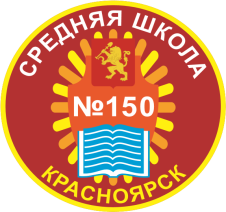 МУНИЦИПАЛЬНОЕ АВТОНОМНОЕ ОБЩЕОБРАЗОВАТЕЛЬНОЕ УЧРЕЖДЕНИЕ «СРЕДНЯЯ ШКОЛА № 150»660077, г. Красноярск, ул. Алексеева, 95 тел.8(391)276-05-56, E-mail: shkola150@yandex.ruСОГЛАСОВАНОМетодическим советомПротокол  №____от 1.09.2021  г.УТВЕРЖДАЮ:Директор школы____Л.В. Коматкова              Приказ №   от 1 сентября  2021  г.№ занятияКол-во часовТемы занятийДата проведенияпланДата проведенияфакт1 - 22чВведение. Все открытия на Земле начинались со слова «Почему?». 3 - 86чВселенная и Солнечная система. История возникновения и появления Вселенной и Солнечной системы. Земля.9 - 146чНачало жизни.История возникновения и развития жизни на Земле. Происхождение человека. 15 - 206чВоздушная оболочка Земли. Понятие о природных циклах, круговоротах веществ. Ландшафтный дизайн. 21 - 288чМатерики и океаны. Погода и климат. Памятка путешественника. Особенности рек.29 - 368чЭкосистемы. Кто такие «кормильцы», «едоки», «мусорщики».37 - 448чПриродная зональность.Путешествие в теплые края. Горная экосистема.45 - 528чЛюди. Города и страны. Наша планета Земля.53 - 608чМир чудесных вещей и их изобретений. История изобретения обычных предметов, используемых в нашей жизни. Интеллектуальный турнир. 61 - 688чЧудеса далекие и близкие. Семь чудес света. Семь чудес России. Чудеса родного края.1 четверть2 четверть3 четверть4 четвертьПродолжитель -ность занятияПериодичность в неделюКоличество часов в неделюКоличество часов в году1 год обучения1часа2 раза 2часа68часовИтого:Итого:Итого:Итого:68 часов№п/пФИ уч-ся1 четверть2 четверть3 четверть4 четверть1Абашкин Давид2Бахтин Александр3Большаков Захар4Ванюхин Александр5Васильченко Валерия6Васютин Даниил7Иванов Иван8Изосимова Василина9Ван-Юшу Нелли10Камакаев Артемий11Кислова Элизабет12Костюк Валерия13Махраков Мелентий14Орлов Александр15Оскар Ника16Пестерева Мирослава17Пискун София18Проничева Катерина19Пястун Радислав20Пятов Алексей21Рау Мария22Рицберг Олег23Спиченков Александр24Черникова Милана25Чижова Маргарита26Чулиева Алина№п/п№группыФ. И.I полугодиеподписьIIполугодиеподпись11Абашкин Давид21Бахтин Александр31Большаков Захар41Ванюхин Александр51Васильченко Валерия61Васютин Даниил71Иванов Иван81Изосимова Василина91Ван-Юшу Нелли101Камакаев Артемий111Кислова Элизабет121Костюк Валерия131Махраков Мелентий141Орлов Александр151Оскар Ника161Пестерева Мирослава171Пискун София181Проничева Катерина191Пястун Радислав201Пятов Алексей211Рау Мария221Рицберг Олег231Спиченков Александр241Черникова Милана251Чижова Маргарита261Чулиева АлинаСписок учащихсяпо программе дополнительного образования«Занимательный окружающий мир» 2021-2022Список учащихсяпо программе дополнительного образования«Занимательный окружающий мир» 2021-20221Абашкин Давид2Бахтин Александр3Большаков Захар4Ванюхин Александр5Васильченко Валерия6Васютин Даниил7Иванов Иван8Изосимова Василина9Ван-Юшу Нелли10Камакаев Артемий11Кислова Элизабет12Костюк Валерия13Махраков Мелентий14Орлов Александр15Оскар Ника16Пестерева Мирослава17Пискун София18Проничева Катерина19Пястун Радислав20Пятов Алексей21Рау Мария22Рицберг Олег23Спиченков Александр24Черникова Милана25Чижова Маргарита26Чулиева Алина